Appendix C-3.4  Mass TolerancesConveyance – BS EN10255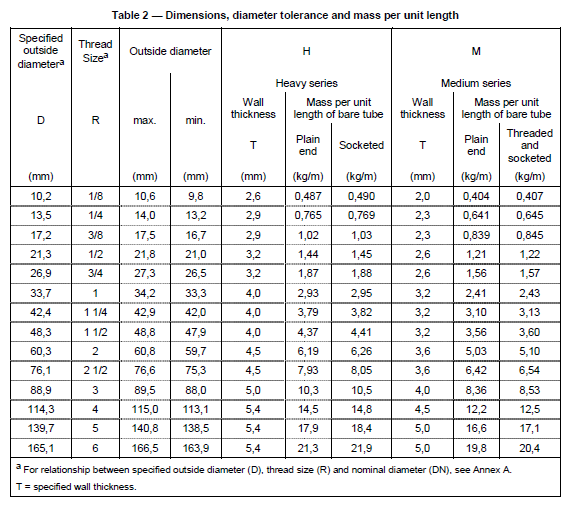 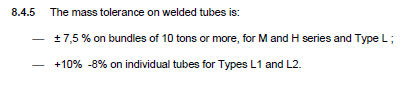 Structural – BS EN10219 (cold)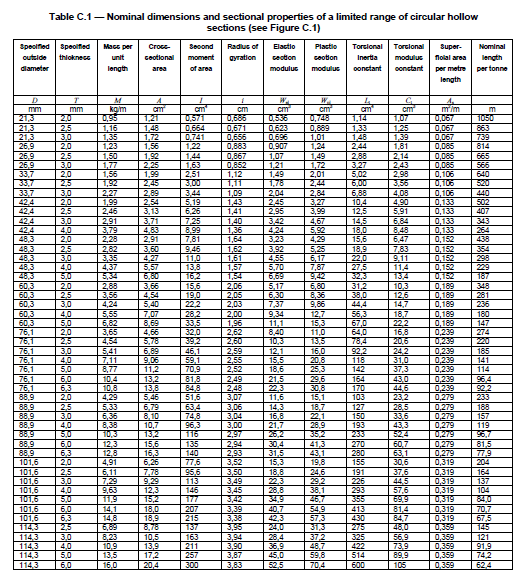 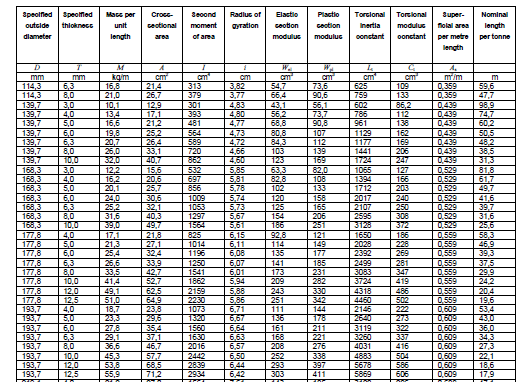 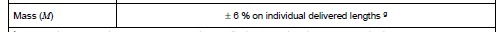 Structural – BS EN10210 (hot)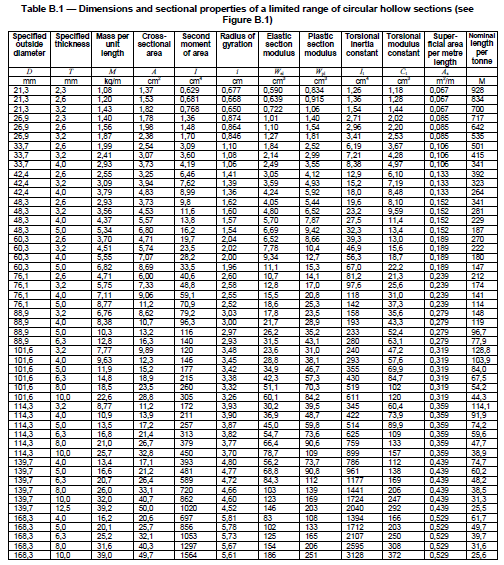 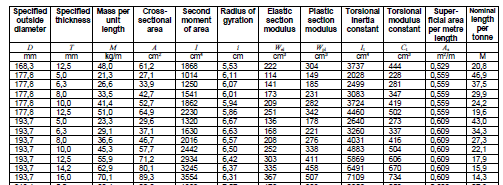 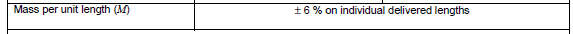 